Дата проведення уроку : 18.04.2020Група: 2М-2Професія:  малярМайстер в/н: Татур І О .   вайбер  0950160283 ел пошта dominskaairina@gmail.comУрок №4Тема уроку: Підготовка цегляних поверхонь поверхонь під високоякісне водне пофарбування із використанням матеріалів TM Sniezka
Мета уроку:
Навчальна : закріпити уміння, вдосконалити прийоми, сформувати уміння і навички, навчити учнів, закріпити знання, конкретизувати важливі положення теми, залучити учнів до поглибленого осмислення поставлених на опрацювання завдань з підготовки цегляних  поверхонь під високоякісне водне пофарбування  із використанням матеріалів TM Sniezka                                                                                                  Виховна –  формувати в учнів виховання трудової і робочої , створення умов для морального, естетичного і фізичного виховання, виховувати в учнів творче ставлення до трудового процесу  з підготовки цегляних  поверхонь під високоякісне водне пофарбування  із використанням матеріалів TM Sniezka                                                                                                                                                                                      Розвиваюча-  розвивати навики самоконтролю; розвивати професійне мислення; розвивати свідому трудову дисципліну; розвивати здібності самостійного і колективного аналізу нової інформації; розвивати уміння аналізувати з підготовки цегляних   поверхонь під високоякісне водне пофарбування  із використанням матеріалів TM Sniezka                                                                                                                                                                                                                                                                                  Структура уроку:                                                                                                  Повторення пройденого матеріалу 8.00 – 9.30 з теми : «Підготовка бетонних  поверхонь під високоякісне водне пофарбування із використанням матеріалів TM Sniezka»
( відповідайте письмово та присилайте на viber). 1.З яких процесів складається підготовка  бетонних  поверхонь під високоякісне пофарбування?                                                                                                                    2.Які інструменти потрібні для підготовки бетонної  поверхні під фарбування?       3.Які матеріали потрібні для підготовки бетонної  поверхні під фарбування?            4.Які вимоги висуваються до поверхні під фарбування сучасними матеріалами?           5.Які ви знаєте вимоги з охорони праці на робочому місці?                                               6. Для чого потрібно ґрунтувати бетонну  поверхню ?                                                        7. В чому відмінність   сучасних шпаклівок від звичайних ?                                             8. Чи входить в склад шпаклівки крейда?                                                                             9. Які є види ґрунтовок під водяне пофарбування ?                               Пояснення нового матеріалу    8.00  - 13.00 Інструктаж з ОП та БЖД  1. Перед початком роботи всі робітники повинні пройти інструктаж на робочому місці. 2. Інструменти, якими користуються робітники повинні бути справними, а металеві поверхні міцно насадженими на ручки.                                                                                 3. Перед тим, як розпочати працювати з будь-якими материалами, уважно прочитайте інструкції до них.                                                                                                                      4. Більшість фарбових сумішей, у яких розчинниками є рідини, що легко випаровуються, шкідливі для організму людини.                                                                   5. Отруйні речовини потрапляють до організму людини через органи дихання, шкіру та шлунок.                                                                                                                                6. Під час виконання малярних робіт усередині приміщень, робітники повинні бути забезпечені противогазами відповідного типу, захисними окулярами, респіраторами;          7. Під час виконання малярних робіт усередині приміщення, має бути забезпечена природна (провітрювання) чи штучна вентиляція.                                                                     8. Під час роботи на висоті необхідно працювати на справних пристроях                                 9. Паління під час роботи з шпаклівками та ґрунтовками заборонено.                            10. Після роботи необхідно дотримуватися правил особистої гігієни, ретельно вимити руки, обличчя. Організація робочого місцяРобоче місце маляра – це ділянка у межах якої працює маляр , і може розмічувати  потрібні для роботи пристрої, інструменти, і матеріали так щоб під час пофарбування  не доводилось робити зайвих рухів і не витрачати час . На робочому місці не повинно бути сміття, зайвих матеріалів які заважатимуть виконанню технологічного процесу.Інструменти і матеріалиПеред фарбуванням цегляної стіни, необхідно подбати про підготовку необхідних робочих інструментів та матеріалів.Від того, в якому стані прибуває поверхню стіни, яка буде піддаватися забарвленням, може знадобитися ряд інструментів:Губка;Цемент. Для цієї роботи чудово підійде М300;Захисні окуляри;Наждачний папір. Її треба взяти різної зернистості. Якщо доведеться обробляти велику площину, тоді для цього краще придбати шліфувальну машинку;Спеціальна фарба для цегляної стіни;Скребок;Пульверизатор . Підбираємо пульверизатор для фарбування)Гумові рукавички.По своїй структурі цегла є досить грубим матеріалом, і при обробці стін з цегли інструменти швидко приходять в непридатність. Для зниження витрат за зношування інструменту слід використовувати якісні та міцні валики кисті і щітки.Допомога у виборі фарбиКладка з цегли має у своїй структурі шорстку поверхню, неоднорідність у кладці пояснюється наявністю цементних швів між цеглою. Фарбування такій поверхні вельми скрутна, з цієї причини була розроблена особлива фарба для фасадів.При виборі і придбанні фасадної фарби слід вибирати не звичайну фарбу для фасадів, а фарбу для фарбування кладки з цегли (див. Фарба по цеглі: як вибрати і використовувати). Існують окремо розроблені фарби для фарбування як старих так і нових стін з цегли, і мають різні особливості у своєму змісті.Велика кількість спеціалізованих фарб, розроблених для фарбування цегляних поверхонь. Такі фарби мають поліпшену еластичність, здатність просочуватися вглиб поверхні, що фарбується, так само вони вирівнюють і приховують тріщини.Оптимальним рішенням при фарбуванні зовнішньої кладки, вважається застосування еластомірної фарби. За допомогою даної фарби можна захистити оброблювану стіну від вологості і впливу сезонних температурних перепадів. Плюс до всього, дана фарба легко зможе закрити тріщини в кладці. При роботі з фарбою слід підготувати себе до того, що доведеться вкласти багато сил. Recreation фарба має більш густу формулу, ніж звичайна фарба для фасадів, тим більше що шар при нанесенні повинен бути в три рази товще. Вартість фарби досить висока.Крім фарби для фасаду, при фарбуванні кладки з цегли можна застосовувати латексну або акрилатной фарбу. Вище перелічені фарбувальні засоби володіють стійкістю до впливу сонячних променів, і довгий час зберігають первозданний вигляд. Можна застосовувати прозорий акриловий лак шляхом нанесення його кількома шарами, на кладку яка виконана з граничною акуратністю, стіна отримує неповторний відтінок, зберігаючи при цьому свій колір.Хоча, найкращим рішенням все ж можна вважати застосування натуральної латексної фарби. Ця фарба займає провідне місце серед схожих фарб. Володіє підвищеною довговічністю, має відмінні водовідштовхувальні властивості, відмінно закладає дрібні тріщини. Так само до переваг можна віднести легкість нанесення на поверхню.Увага: При виборі фарби слід підбирати колір який буде відповідати особливостям інтер’єру і поєднуватися в колірній гамі з іншими будівлями і задовольняти особисті смаки.Ремонтні роботиПроцеси проводяться за фарбуванні поверхонь з цегли містять в собі три головні пункти: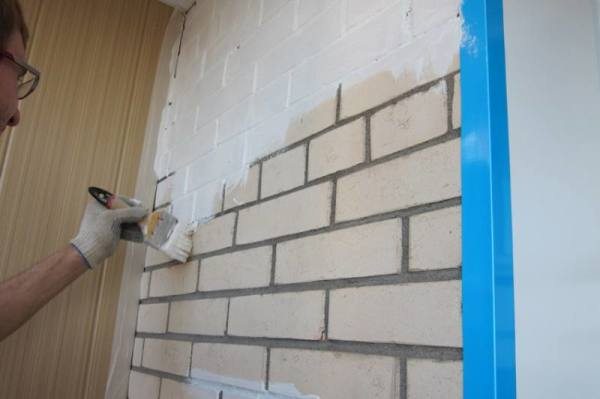 Нанесення барвникаВ першу чергу, підготовка цегляної стіни під фарбування, від цього буде залежати міцність і довговічність покриття;Ґрунтовка стіни (Ґрунтовка для стін під фарбування – види і завдання);Фарбування.Увага: Від того, на скільки правильно підготовлена кладка з цегли, на стільки залежить довговічність, час служби і якість виробленого фарбування.Якщо роботи по підготовці кладки зроблені незадовільно, пофарбована поверхня не буде відрізнятися якістю. Навіть найкраща фарба не приховає дефекти, і досить скоро наступить втрата привабливого вигляду.Закладення тріщин і видалення нальотуЯкщо стіна добре підготовлена і очищена, то якість пофарбованої поверхні буде неперевершеним. На початку слід провести роботи по підготовці стіни, щіткою з щетиною виготовленої з досить пружної металевої дроту.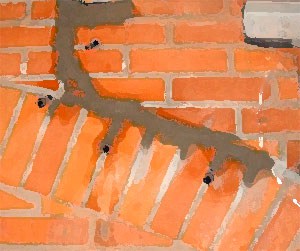         Закладаємо тріщини в кладціПри варіанті, коли на стіні залишилися сліди колишнього покриття, його необхідно прибрати з поверхні при дії звичайного розчинника. У разі виявлення слідів життєдіяльності грибка, цвілі і вапняних плям, це говорить про те, що дана поверхня піддається активному впливу вологи, що може привести до передчасного руйнування стіни.Нальоти вапна і плями знищують спеціально призначеними розчинами. З ними треба працювати застосовуючи індивідуальні засоби захисту. На початку, за допомогою щітки з металевого дроту слід зачистити місця піддані поразки. У випадку, коли на поверхні стіни проявляється виступання солі, проводять її видалення за сприяння тієї ж металевої щітки і води, далі слід почекати якийсь час і повторити процедуру якщо сіль проступила знову.Уважно обстежити поверхню стіни виготовлену з цегли на присутність нерівностей і тріщин. Незначні сколи та тріщини на поверхні стіни закладаються за допомогою латексної фарби, яка проводиться спеціально для цегляних стін. Ці фарби набагато ефективніше алкідних і краще пристосовані для проведення робіт з фарбування цегляних стін. Вони досить в’язкі і легко «дихають».Великі тріщини і шви треба очистити від измельчившегося розчину, пилу і бруду, і по новій закрити розчином. Мочалкою і жорсткою щіткою вимити, а з допомогою шпаклівки провести вирівнювання площини. Дати поверхні стіни для абсолютно повного висихання приблизно чотирнадцять діб. У разі якщо нанести фарбу на невисохлу ще стіну, то через певний проміжок часу на ній з’являться сліди грибка і цвілі.Увага: Якщо їсть не великі тріщини, їх треба збільшити за допомогою зубила і після цього закрити розчином. Треба щоб розчин проник в тріщину.Ґрунтовка стіниІснує припущення, що поверхня стіни не варто грунтувати перед фарбуванням. Це є не зовсім щирим переконанням. Фарбування цегляної стіни на грунті буде триматися значно довше.Увага: покриття сприяє кращому зчепленню наноситься фарби з офарблює поверхнею, дає поліпшену водовідштовхувальну властивість. Зменшується витрата фарби збільшує термін служби покриття. Крім всього цього, антисептичні добавки, які містяться в грунтовці, створюють перешкоду появі грибка і цвілі.Під час підготовки стіни з цегли процесу фарбування, слід використовувати грунтовку містить у своїй основі акрил і латекс. Ґрунтовку слід наносити в два або три шари, даючи просохнути попереднього шару.Товщина шару, що наноситься, не повинна перевищувати двох міліметрів. У разі остаточного вираження жирних плям, слід нанести ще 2-3 шари ґрунтовки.Для роботи краще застосовувати пульверизатор. Тоді покриття буде рівномірним. Ґрунтовку краще придбати глибокого проникнення.Фарбування цегляної стіниПісля закінчення підготовки поверхні і повного її висихання, настав час її фарбування:Валиком з двох сантиметровим ворсом або за допомогою пензля має жорсткий ворс можна наносити фарбу на стіну усередині приміщення. Зовнішню сторону стіни зручніше фарбувати пульверизатором.Увага: Як всередині так і зовні, нанесення фарби рекомендовано два три шари. Початок фарбування слід починати з будь-якого кута верхньої частини поверхні.Початковий шар фарби служить грунтовкою, а чергові шари наносяться по закінченні висихання попереднього, цим досягається рівність шарів і відсутність деформації фарби.На початку планування по фарбуванню абсолютно нової стіни, необхідно витримати термін не менше 12 місяців з моменту її будівництва. Якщо цього не зробити, то з часом можливі поява дефектів.Фарбування фасадних стін варто проводити в літній період, коли повітря навколишнього середовища прогріється до температури, що не перевищує 25 градусів. Якщо не дотримуватися цього правила, фарба буде залишати розводи і лягати не рівним шаром.Під час фарбування стін всередині житлового приміщення, слід винести всю заважає меблі або поставити її в центр кімнати накривши плівкою.Якщо брати в розрахунок витрати праці, то фарбування на багато простіше в роботі ніж проведення облицювання або робіт, пов’язаних з оштукатурюванням. Догляд за такою стіною теж не вимагає особливої уваги, вистачає миття поверхні один два рази на рік мильним розчином.Якщо ж місця пошкоджена частково, то не варто фарбувати всю стіну, досить нанесення фарби на пошкоджену поверхню. По закінченню певного терміну часу, ділянка який піддався косметичного оновлення, зіллється за кольором з іншим масивом стіни.Фарбуємо цегляну стіну не кваплячись і за технологією. Тільки тоді покриття буде триматися довго.Закріплення нового матеріалу 12.00-13.30  1.З яких процесів складається підготовка  цегляна  поверхонь під високоякісне пофарбування?                                                                                                                    2.Які інструменти потрібні для підготовки цегляної  поверхні під фарбування?       3.Які матеріали потрібні для підготовки цегляної  поверхні під фарбування?            4.Які вимоги висуваються до поверхні під фарбування сучасними матеріалами?           5.Які ви знаєте вимоги з охорони праці на робочому місці?                                               6. Чи потрібно ґрунтувати цегляну поверхню ?                                                                   7. В чому відмінність   сучасних шпаклівок від звичайних ?                                             8. Чи входить в склад шпаклівки крейда?                                                                             9. Які є види ґрунтовок під водяне пофарбування ?                                Відповіді надсилати 18.04.2020 з 13.00 до 13.30 на вайбер: 0950160283             Майстер виробничого навчання:	                                          І.О.Татур 